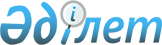 Еңбекшіқазақ аудандық мәслихатының 2017 жылғы 22 желтоқсандағы "Еңбекшіқазақ ауданының 2018-2020 жылдарға арналған бюджеті туралы" № 22-1 шешіміне өзгерістер енгізу туралыАлматы облысы Еңбекшіқазақ аудандық мәслихатының 2018 жылғы 24 тамыздағы № 34-72 шешімі. Алматы облысы Әділет департаментінде 2018 жылы 28 тамызда № 4798 болып тіркелді
      2008 жылғы 4 желтоқсандағы Қазақстан Республикасының Бюджет кодексінің 106-бабының 4-тармағына, "Қазақстан Республикасындағы жергілікті мемлекеттік басқару және өзін-өзі басқару туралы" 2001 жылғы 23 қаңтардағы Қазақстан Республикасы Заңының 6-бабының 1-тармағының 1) тармақшасына сәйкес, Еңбекшіқазақ аудандық мәслихаты ШЕШІМ ҚАБЫЛДАДЫ:
      1. Еңбекшіқазақ аудандық мәслихатының "Еңбекшіқазақ ауданының 2018-2020 жылдарға арналған бюджеті туралы" 2017 жылғы 22 желтоқсандағы № 22-1 (Нормативтік құқықтық актілерді мемлекеттік тіркеу тізілімінде № 4455 тіркелген, 2018 жылдың 24 қаңтарында Қазақстан Республикасы Нормативтік құқықтық актілерінің эталондық бақылау банкінде жарияланған) шешіміне келесі өзгерістер енгізілсін:
      көрсетілген шешімнің 1-тармақтары жаңа редакцияда баяндалсын:
      "1. 2018-2020 жылдарға арналған аудандық бюджеті тиісінше осы шешімінің 1, 2 және 3-қосымшаларына сәйкес, оның ішінде 2018 жылға келесі көлемдерде бекітілсін:
      1) кірістер 20948226 мың теңге, оның ішінде:
      салықтық түсімдер 3690638 мың теңге;
      салықтық емес түсімдер 24318 мың теңге;
      негізгі капиталды сатудан түсетін түсімдер 99434 мың теңге;
      трансферттер түсімі 17133836 мың теңге, оның ішінде:
      бюджеттік алып қоюлар 421800 мың теңге;
      ағымдағы нысаналы трансферттер 4949832 мың теңге;
      нысаналы даму трансферттері 2811974 мың теңге;
      субвенциялар 8950230 мың теңге;
      2) шығындар 21434831 мың теңге;
      3) таза бюджеттік кредиттеу 72916 мың теңге, оның ішінде:
      бюджеттік кредиттер 108225 мың теңге;
      бюджеттік кредиттерді өтеу 35309 мың теңге;
      4) қаржы активтерімен операциялар бойынша сальдо 0 тенге;
      5) бюджет тапшылығы (профициті) (-) 559521 мың теңге;
      6) бюджет тапшылығын қаржыландыру (профицитін пайдалану) 559521 мың теңге.";
      2. Көрсетілген шешімнің 1-қосымшасы осы шешімнің қосымшасына сәйкес жаңа редакцияда баяндалсын.
      3. Осы шешімнің орындалуын бақылау Еңбекшіқазақ аудандық мәслихатының "Экономика, бюджет және қаржы мәселелері жөніндегі" тұрақты комиссиясына жүктелсін.
      4. Осы шешім 2018 жылдың 1 қаңтарынан бастап қолданысқа енгізіледі. 2018 жылға арналған аудандық бюджет
					© 2012. Қазақстан Республикасы Әділет министрлігінің «Қазақстан Республикасының Заңнама және құқықтық ақпарат институты» ШЖҚ РМК
				
      Еңбекшіқазақ аудандық мәслихатының сессия төрағасы 

Н. Надыров

      Еңбекшіқазақ аудандық мәслихатының хатшысы 

Б. Ахметов
Еңбекшіқазақ аудандық мәслихатының 2018 жылғы 24 тамыздағы "Еңбекшіқазақ аудандық мәслихатының 2017 жылғы 22 желтоқсандағы "Еңбекшіқазақ ауданының 2018-2020 жылдарға арналған бюджеті туралы" № 22-1 шешіміне өзгерістер енгізу туралы" № 34-72 шешіміне қосымша
Еңбекшіқазақ аудандық мәслихатының 2017 жылғы 22 желтоқсандағы "Еңбекшіқазақ ауданының 2018-2020 жылдарға арналған бюджеті туралы" № 22-1 шешіміне бекітілген 1-қосымша
Санаты 
Санаты 
Санаты 
Санаты 
 

Сомасы,

мың теңге
Сыныбы
Сыныбы
Сыныбы
 

Сомасы,

мың теңге
Ішкі сыныбы
Ішкі сыныбы
 

Сомасы,

мың теңге
 

Атауы
 

Сомасы,

мың теңге
 I. Кірістер
20948226
1
Салықтық түсімдер
3690638
04
Меншікке салынатын салықтар
2864292
1
Мүлікке салынатын салықтар
2850476
5
Бірыңғай жер салығы
13816
05
Тауарларға, жұмыстарға және қызметтерге салынатын ішкі салықтар
751657
2
Акциздер
599009
3
Табиғи және басқа ресурстарды пайдаланғаны үшін түсетін түсімдер
11011
4
Кәсіпкерлік және кәсіби қызметті жүргізгені үшін алынатын алымдар
139505
5
Ойын бизнесіне салық 
2132
07
Басқа да салықтар
3733
1
Басқа да салықтар
3733
08
Заңдық маңызы бар әрекеттерді жасағаны және (немесе) оған уәкілеттігі бар мемлекеттік органдар немесе лауазымды адамдар құжаттар бергені үшін алынатын міндетті төлемдер
70956
1
Мемлекеттік баж
70956
2
Салықтық емес түсімдер
24318
01
Мемлекеттік меншіктен түсетін кірістер
11900
5
Мемлекет меншігіндегі мүлікті жалға беруден түсетін кірістер
11900
04
Мемлекеттік бюджеттен қаржыландырылатын, сондай-ақ Қазақстан Республикасы Ұлттық Банкінің бюджетінен (шығыстар сметасынан) ұсталатын және қаржыландырылатын мемлекеттік мекемелер салатын айыппұлдар, өсімпұлдар, санкциялар, өндіріп алулар
2955
1
Мұнай секторы ұйымдарынан түсетін түсімдерді қоспағанда, мемлекеттік бюджеттен қаржыландырылатын, сондай-ақ Қазақстан Республикасы Ұлттық Банкінің бюджетінен (шығыстар сметасынан) ұсталатын және қаржыландырылатын мемлекеттік мекемелер салатын айыппұлдар, өсімпұлдар, санкциялар, өндіріп алулар
2955
06
Басқа да салықтық емес түсімдер
9463
1
Басқа да салықтық емес түсімдер
9463
3
Негізгі капиталды сатудан түсетін түсімдер
99434
03
Жерді және материалдық емес активтерді сату
99434
1
Жерді сату
99434
4
Трансферттердің түсімдері
17133836
01
Төмен тұрған мемлекеттік басқару органдарынан трансферттер
421800
3
Аудандық маңызы бар қалалардың, ауылдардың, кенттердің, аулдық округтардың бюджеттерінен трансферттер
421800
02
Мемлекеттік басқарудың жоғары тұрған органдарынан түсетін трансферттер
16712036
2
Облыстық бюджеттен түсетін трансферттер
16712036
Функционалдық топ
Функционалдық топ
Функционалдық топ
Функционалдық топ
Функционалдық топ
Сомасы,

мың теңге
Кіші функция
Кіші функция
Кіші функция
Кіші функция
Сомасы,

мың теңге
Бюджеттік бағдарламалардың әкімшісі
Бюджеттік бағдарламалардың әкімшісі
Бюджеттік бағдарламалардың әкімшісі
Сомасы,

мың теңге
Бағдарлама
Атауы
Сомасы,

мың теңге
II. Шығындар
21434831
01
Жалпы сипаттағы мемлекеттік қызметтер
437448
1
Мемлекеттік басқарудың жалпы функцияларын орындайтын өкілді, атқарушы және басқа органдар
390770
112
Аудан (облыстық маңызы бар қала) мәслихатының аппараты
22344
001
Аудан (облыстық маңызы бар қала) мәслихатының қызметін қамтамасыз ету жөніндегі қызметтер
21312
003
Мемлекеттік органның күрделі шығыстары
1032
122
Аудан (облыстық маңызы бар қала) әкімінің аппараты
368426
001
Аудан (облыстық маңызы бар қала) әкімінің қызметін қамтамасыз ету жөніндегі қызметтер
133018
003
Мемлекеттік органның күрделі шығыстары
9289
009
Ведомстволық бағыныстағы мемлекеттік мекемелер мен ұйымдардың күрделі шығыстары
6000
113
Жергілікті бюджеттерден берілетін ағымдағы нысаналы трансферттер
220119
2
Қаржылық қызмет
21625
452
Ауданның (облыстық маңызы бар қаланың) қаржы бөлімі
21625
001
Ауданның (облыстық маңызы бар қаланың) бюджетін орындау және коммуналдық меншігін басқару саласындағы мемлекеттік саясатты іске асыру жөніндегі қызметтер
16189
003
Салық салу мақсатында мүлікті бағалауды жүргізу
2301
010
Жекешелендіру, коммуналдық меншікті басқару, жекешелендіруден кейінгі қызмет және осыған байланысты дауларды реттеу
2135
018
Мемлекеттік органның күрделі шығыстары
1000
5
Жоспарлау және статистикалық қызмет
25053
453
Ауданның (облыстық маңызы бар қаланың) экономика және бюджеттік жоспарлау бөлімі
25053
001
Экономикалық саясатты, мемлекеттік жоспарлау жүйесін қалыптастыру және дамыту саласындағы мемлекеттік саясатты іске асыру жөніндегі қызметтер
24234
004
Мемлекеттік органның күрделі шығыстары
819
02
Қорғаныс
4368
1
Әскери мұқтаждар
3692
122
Аудан (облыстық маңызы бар қала) әкімінің аппараты
3692
005
Жалпыға бірдей әскери міндетті атқару шеңберіндегі іс-шаралар
3692
2
Төтенше жағдайлар жөніндегі жұмыстарды ұйымдастыру
676
007
Аудандық (қалалық) ауқымдағы дала өрттерінің, сондай-ақ мемлекеттік өртке қарсы қызмет органдары құрылмаған елді мекендерде өрттердің алдын алу және оларды сөндіру жөніндегі іс-шаралар
676
03
Қоғамдық тәртіп, қауіпсіздік, құқықтық, сот, қылмыстық-атқару қызметі
45661
9
Қоғамдық тәртіп және қауіпсіздік саласындағы өзге де қызметтер
45661
485
Ауданның (облыстық маңызы бар қаланың) жолаушылар көлігі және автомобиль жолдары бөлімі
45661
021
Елді мекендерде жол қозғалысы қауіпсіздігін қамтамасыз ету
45661
04
Білім беру
15885391
1
Мектепке дейінгі тәрбие және оқыту
1453245
464
Ауданның (облыстық маңызы бар қаланың) білім бөлімі
1453245
040
Мектепке дейінгі білім беру ұйымдарында мемлекеттік білім беру тапсырысын іске асыруға
1453245
2
Бастауыш, негізгі орта және жалпы орта білім беру
13012392
464
Ауданның (облыстық маңызы бар қаланың) білім бөлімі
12037195
003
Жалпы білім беру
11978719
006
Балаларға қосымша білім беру
58476
465
Ауданның (облыстық маңызы бар қаланың) дене шынықтыру және спорт бөлімі
109739
017
Балалар мен жасөспірімдерге спорт бойынша қосымша білім беру
109739
467
Ауданның (облыстық маңызы бар қаланың) құрылыс бөлімі
865458
024
Бастауыш, негізгі орта және жалпы орта білім беру объектілерін салу және реконструкциялау
865458
4
Техникалық және кәсіптік, орта білімнен кейінгі білім беру
63142
464
Ауданның (облыстық маңызы бар қаланың) білім бөлімі
63142
018
Кәсіптік оқытуды ұйымдастыру
63142
9
Білім беру саласындағы өзге де қызметтер
1356612
464
Ауданның (облыстық маңызы бар қаланың) білім бөлімі
1356612
001
Жергілікті деңгейде білім беру саласындағы мемлекеттік саясатты іске асыру жөніндегі қызметтер
19984
004
Ауданның (облыстық маңызы бар қаланың) мемлекеттік білім беру мекемелерінде білім беру жүйесін ақпараттандыру
38000
005
Ауданның (облыстық маңызы бар қаланың) мемлекеттік білім беру мекемелер үшін оқулықтар мен оқу-әдістемелік кешендерді сатып алу және жеткізу
527524
012
Мемлекеттік органның күрделі шығыстары
7000
015
Жетім баланы (жетім балаларды) және ата-аналарының қамқорынсыз қалған баланы (балаларды) күтіп-ұстауға қамқоршыларға (қорғаншыларға) ай сайынға ақшалай қаражат төлемі
82071
067
Ведомстволық бағыныстағы мемлекеттік мекемелерінің және ұйымдарының күрделі шығыстары
682033
06
Әлеуметтік көмек және әлеуметтік қамсыздандыру
1407556
1
Әлеуметтік қамсыздандыру
482460
451
Ауданның (облыстық маңызы бар қаланың) жұмыспен қамту және әлеуметтік бағдарламалар бөлімі
458804
005
Мемлекеттік атаулы әлеуметтік көмек
458804
464
Ауданның (облыстық маңызы бар қаланың) білім бөлімі
23656
030
Патронат тәрбиешілерге берілген баланы (балаларды) асырап бағу
9159
031
Жетім балаларды және ата-аналарының қамқорынсыз қалған, отбасылық үлгідегі балалар үйлері мен асыраушы отбасыларындағы балаларды мемлекеттік қолдау
14497
2
Әлеуметтік көмек
864700
451
Ауданның (облыстық маңызы бар қаланың) жұмыспен қамту және әлеуметтік бағдарламалар бөлімі
864700
002
Жұмыспен қамту бағдарламасы
313739
004
Ауылдық жерлерде тұратын денсаулық сақтау, білім беру, әлеуметтік қамтамасыз ету, мәдениет, спорт және ветеринар мамандарына отын сатып алуға Қазақстан Республикасының заңнамасына сәйкес әлеуметтік көмек көрсету
79080
006
Тұрғын үйге көмек көрсету
95006
007
Жергілікті өкілетті органдардың шешімі бойынша мұқтаж азаматтардың жекелеген топтарына әлеуметтік көмек
31046
010
Үйден тәрбиеленіп оқытылатын мүгедек балаларды материалдық қамтамасыз ету
13985
014
Мұқтаж азаматтарға үйде әлеуметтік көмек көрсету
64841
017
Оңалтудың жеке бағдарламасына сәйкес мұқтаж мүгедектердi мiндеттi гигиеналық құралдармен қамтамасыз ету, қозғалуға қиындығы бар бірінші топтағы мүгедектерге жеке көмекшінің және есту бойынша мүгедектерге қолмен көрсететiн тіл маманының қызметтерін ұсыну 
202856
023
Жұмыспен қамту орталықтарының қызметін қамтамасыз ету
64147
9
Әлеуметтік көмек және әлеуметтік қамтамасыз ету салаларындағы өзге де қызметтер
60396
451
Ауданның (облыстық маңызы бар қаланың) жұмыспен қамту және әлеуметтік бағдарламалар бөлімі
60396
001
Жергілікті деңгейде халық үшін әлеуметтік бағдарламаларды жұмыспен қамтуды қамтамасыз етуді іске асыру саласындағы мемлекеттік саясатты іске асыру жөніндегі қызметтер
48011
011
Жәрдемақыларды және басқа да әлеуметтік төлемдерді есептеу, төлеу мен жеткізу бойынша қызметтерге ақы төлеу
8693
050
Қазақстан Республикасында мүгедектердің құқықтарын қамтамасыз ету және өмір сүру сапасын жақсарту жөніндегі 2012-2018 жылдарға арналған іс-шаралар жоспарын іске асыру
3692
07
Тұрғын үй-коммуналдық шаруашылық
2119228
1
Тұрғын үй шаруашылығы
556525
463
Ауданның (облыстық маңызы бар қаланың) жер қатынастары бөлімі
2000
016
Мемлекет мұқтажы үшін жер учаскелерін алу
2000
467
Ауданның (облыстық маңызы бар қаланың) құрылыс бөлімі
534366
003
Коммуналдық тұрғын үй қорының тұрғын үйін жобалау және (немесе) салу, реконструкциялау
476504
004
Инженерлік-коммуникациялық инфрақұрылымды жобалау, дамыту және (немесе) жайластыру
57862
487
Ауданның (облыстық маңызы бар қаланың) тұрғын үй-коммуналдық шаруашылық және тұрғын үй инспекция бөлімі
20159
001
Тұрғын үй-коммуналдық шаруашылық және тұрғын үй қоры саласында жергілікті деңгейде мемлекеттік саясатты іске асыру бойынша қызметтер
13159
003
Мемлекеттік органның күрделі шығыстары
7000
2
Коммуналдық шаруашылық
1405968
487
Ауданның (облыстық маңызы бар қаланың) тұрғын үй-коммуналдық шаруашылық және тұрғын үй инспекциясы бөлімі
1405968
058
Ауылдық елді мекендердегі сумен жабдықтау және су бұру жүйелерін дамыту
1405968
3
Елді-мекендерді абаттандыру
156735
487
Ауданның (облыстық маңызы бар қаланың) тұрғын үй-коммуналдық шаруашылық және тұрғын үй инспекциясы бөлімі
156735
017
Елдi мекендердiң санитариясын қамтамасыз ету
564
025
Елдi мекендердегі көшелерді жарықтандыру
9000
030
Елді мекендерді абаттандыру және көгалдандыру
147171
08
Мәдениет, спорт, туризм және ақпараттық кеңістік
275210
1
Мәдениет саласындағы қызмет
141151
455
Ауданның (облыстық маңызы бар қаланың) мәдениет және тілдерді дамыту бөлімі
141151
003
Мәдени-демалыс жұмысын қолдау
141151
2
Спорт
30018
465
Ауданның (облыстық маңызы бар қаланың) дене шынықтыру және спорт бөлімі
30018
001
Жергілікті деңгейде дене шынықтыру және спорт саласындағы мемлекеттік саясатты іске асыру жөніндегі қызметтер
6586
006
Аудандық (облыстық маңызы бар қалалық) деңгейде спорттық жарыстар өткізу
4414
007
Әртүрлі спорт түрлері бойынша аудан (облыстық маңызы бар қала) құрама командаларының мүшелерін дайындау және олардың облыстық спорт жарыстарына қатысуы
5018
032
Ведомстволық бағыныстағы мемлекеттік мекемелерінің және ұйымдарының күрделі шығыстары
14000
3
Ақпараттық кеңістік
65477
455
Ауданның (облыстық маңызы бар қаланың) мәдениет және тілдерді дамыту бөлімі
52641
006
Аудандық (қалалық ) кітапханалардың жұмыс істеуі
51626
007
Мемлекеттiк тiлдi және Қазақстан халқының басқа да тiлдерін дамыту
1015
456
Ауданның (облыстық маңызы бар қаланың) ішкі саясат бөлімі
12836
002
Мемлекеттік ақпараттық саясат жүргізу жөніндегі қызметтер
12836
9
Мәдениет, спорт, туризм және ақпараттық кеңістікті ұйымдастыру жөніндегі өзге де қызметтер
38564
455
Ауданның (облыстық маңызы бар қаланың) мәдениет және тілдерді дамыту бөлімі
19573
001
Жергілікті деңгейде тілдерді және мәдениетті дамыту саласындағы мемлекеттік саясатты іске асыру жөніндегі қызметтер
8973
032
Ведомстволық бағыныстағы мемлекеттік мекемелерінің және ұйымдарының күрделі шығыстары
10600
456
Ауданның (облыстық маңызы бар қаланың) ішкі саясат бөлімі
18991
001
Жергілікті деңгейде ақпарат, мемлекеттілікті нығайту және азаматтардың әлеуметтік сенімділігін қалыптастыру саласында мемлекеттік саясатты іске асыру жөніндегі қызметтер
18991
9
Отын-энергетика кешенi және жер қойнауын пайдалану
31321
1
Отын және энергетика
31321
487
Ауданның (облыстық маңызы бар қаланың) тұрғын үй-коммуналдық шаруашылық және тұрғын үй инспекциясы бөлімі
31321
009
Жылу-энергетикалық жүйені дамыту
31321
10
Ауыл, су, орман, балық шаруашылығы, ерекше қорғалатын табиғи аумақтар, қоршаған ортаны және жануарлар дүниесін қорғау, жер қатынастары
352129
1
Ауыл шаруашылығы
278598
462
Ауданның (облыстық маңызы бар қаланың) ауыл шаруашылығы бөлімі
20101
001
Жергілікті деңгейде ауыл шаруашылығы саласындағы мемлекеттік саясатты іске асыру жөніндегі қызметтер
20101
473
Ауданның (облыстық маңызы бар қаланың) ветеринария бөлімі
258497
001
Жергілікті деңгейде ветеринария саласындағы мемлекеттік саясатты іске асыру жөніндегі қызметтер
18550
005
Мал көмінділерінің (биотермиялық шұңқырлардың) жұмыс істеуін қамтамасыз ету
10190
006
Ауру жануарларды санитарлық союды ұйымдастыру
1815
007
Қаңғыбас иттер мен мысықтарды аулауды және жоюды ұйымдастыру
6360
008
Алып қойылатын және жойылатын ауру жануарлардың, жануарлардан алынатын өнімдер мен шикізаттың құнын иелеріне өтеу
5103
009
Жануарлардың энзоотиялық аурулары бойынша ветеринариялық іс-шараларды жүргізу
883
010
Ауыл шаруашылығы жануарларын сәйкестендіру жөніндегі іс-шараларды өткізу
8401
011
Эпизоотияға қарсы іс-шаралар жүргізу
207195
6
Жер қатынастары
47785
463
Ауданның (облыстық маңызы бар қаланың) жер қатынастары бөлімі
47785
001
Аудан (облыстық маңызы бар қала) аумағында жер қатынастарын реттеу саласындағы мемлекеттік саясатты іске асыру жөніндегі қызметтер
16785
006
Аудандық маңызы бар қалалардың, кенттердің, ауылдардың, ауылдық округтердің шекарасын белгілеу кезінде жүргізілетін жерге орналастыру
31000
9
Ауыл, су, орман, балық шаруашылығы, қоршаған ортаны қорғау және жер қатынастары саласындағы басқа да қызметтер
25746
453
Ауданның (облыстық маңызы бар қаланың) экономика және бюджеттік жоспарлау бөлімі
25746
099
Мамандарға әлеуметтік қолдау көрсету жөніндегі шараларды іске асыру
25746
11
Өнеркәсіп, сәулет, қала құрылысы және құрылыс қызметі
30564
2
Сәулет, қала құрылысы және құрылыс қызметі
30564
467
Ауданның (облыстық маңызы бар қаланың) құрылыс бөлімі
19431
001
Жергілікті деңгейде құрылыс саласындағы мемлекеттік саясатты іске асыру жөніндегі қызметтер
19431
468
Ауданның (облыстық маңызы бар қаланың) сәулет және қала құрылысы бөлімі
11133
001
Жергілікті деңгейде сәулет және қала құрылысы саласындағы мемлекеттік саясатты іске асыру жөніндегі қызметтер
11133
12
Көлік және коммуникация
465964
1
Автомобиль көлігі
457200
485
Ауданның (облыстық маңызы бар қаланың) жолаушылар көлігі және автомобиль жолдары бөлімі
457200
023
Автомобиль жолдарының жұмыс істеуін қамтамасыз ету
60990
045
Аудандық маңызы бар автомобиль жолдарын және елді-мекендердің көшелерін күрделі және орташа жөндеу
396210
9
Көлік және коммуникациялар саласындағы басқа да қызметтер
8764
485
Ауданның (облыстық маңызы бар қаланың) жолаушылар көлігі және автомобиль жолдары бөлімі
8764
001
Жергілікті деңгейде жолаушылар көлігі және автомобиль жолдары саласындағы мемлекеттік саясатты іске асыру жөніндегі қызметтер
8764
13
Басқалар
68320
3
Кәсiпкерлiк қызметтi қолдау және бәсекелестікті қорғау
12414
469
Ауданның (облыстық маңызы бар қаланың) кәсіпкерлік бөлімі
12414
001
Жергілікті деңгейде кәсіпкерлік дамыту саласындағы мемлекеттік саясатты іске асыру жөніндегі қызметтер
10014
003
Кәсіпкерлік қызметті қолдау
2400
9
Басқалар
55906
452
Ауданның (облыстық маңызы бар қаланың) қаржы бөлімі
55906
012
Ауданның (облыстық маңызы бар қаланың) жергілікті атқарушы органының резерві
55906
15
Трансферттер
311670
1
Трансферттер
311670
452
Ауданның (облыстық маңызы бар қаланың) қаржы бөлімі
311670
006
Нысаналы пайдаланылмаған (толық пайдаланылмаған) трансферттерді қайтару
28542
038
Субвенциялар
283126
054
Қазақстан Республикасы Ұлттық қорынан бөлінген республикалық бюджет нысаналы трансферттер есебінен нысаналы пайдаланылмаған (толық пайдаланылмаған) трансферттерді қайтару
2
16
Қарыздарды өтеу
1
1
Қарыздарды өтеу
1
452
Ауданның (облыстық маңызы бар қаланың) қаржы бөлімі
1
021
Жергілікті бюджеттен бөлінген пайдаланылмаған бюджеттік кредиттерді қайтару
1
III. Таза бюджеттік кредиттеу
72916
Бюджеттік кредиттер
108225
10
Ауыл, су, орман, балық шаруашылығы, ерекше қорғалатын табиғи аумақтар, қоршаған ортаны және жануарлар дүниесін қорғау, жер қатынастары
108225
9
Ауыл, су, орман, балық шаруашылығы қоршаған ортаны қорғау және жер қатынастары саласындағы басқа да қызметтер
108225
453
Ауданның (облыстық маңызы бар қаланың) экономика және бюджеттік жоспарлау бөлімі
108225
006
Мамандарды әлеуметтік қолдау шараларын іске асыру үшін бюджеттік кредиттер
Санаты
Санаты
Санаты
Санаты
Сомасы, мың теңге
Сыныбы
Сыныбы
Сыныбы
Сомасы, мың теңге
Ішкі сыныбы
Атауы
Сомасы, мың теңге
Бюджеттік кредиттерді өтеу
35309
5
Бюджеттік кредиттерді өтеу
35309
01
Бюджеттік кредиттерді өтеу
35309
1
Мемлекеттік бюджеттен берілетін бюджеттік кредиттерді өтеу
Функционалдық топ
Функционалдық топ
Функционалдық топ
Функционалдық топ
Сомасы, мың теңге
Кіші функция
Кіші функция
Кіші функция
Кіші функция
Бюджеттік бағдарламалардың әкімшісі
Бюджеттік бағдарламалардың әкімшісі
Бюджеттік бағдарламалардың әкімшісі
Бағдарлама
Атауы
IV. Қаржылық активтермен операциялар бойынша сальдо
Санаты
Санаты
Санаты
Санаты
Сомасы, мың теңге
Сыныбы
Сыныбы
Атауы
Сомасы, мың теңге
Ішкі сыныбы
Ішкі сыныбы
Сомасы, мың теңге
V. Бюджет тапшылығы (профициті)
-559521
VI. Бюджет тапшылығын қаржыландыру (профицитін пайдалану)
559521
7
Қарыздар түсімі
108225
1
Мемлекеттік ішкі қарыздар
108225
2
Қарыз алу келісімшарттары
108225
8
Бюджет қаражаттарының пайдаланылатын қалдықтары
486605
1
Бюджет қаражаты қалдықтары
486605
1
Бюджет қаражатының бос қалдықтары
Функционалдық топ
Функционалдық топ
Функционалдық топ
Функционалдық топ
Функционалдық топ
Сомасы,

мың теңге
Кіші функция
Кіші функция
Кіші функция
Кіші функция
Сомасы,

мың теңге
Бюджеттік бағдарламалардың әкімшісі
Бюджеттік бағдарламалардың әкімшісі
Бюджеттік бағдарламалардың әкімшісі
Сомасы,

мың теңге
Бағдарлама
Атауы
16
Қарыздарды өтеу
35309
1
Қарыздарды өтеу
35309
452
Ауданның (облыстық маңызы бар қаланың) қаржы бөлімі
35309
008
Жергілікті атқарушы органның жоғары тұрған бюджет алдындағы борышын өтеу
35309